Aufgabe 5: Ein Gespräch zu zweit vorlesenBereitet euch zu zweit auf das Vorlesen des Gesprächs zwischen Hund und Fisch vor. Nehmt das Gespräch aus Aufgabe 1.Gestaltet den Dialog mit der Stimme spannend und passend zum Inhalt.Nehmt dann das Gespräch auf Tonband auf.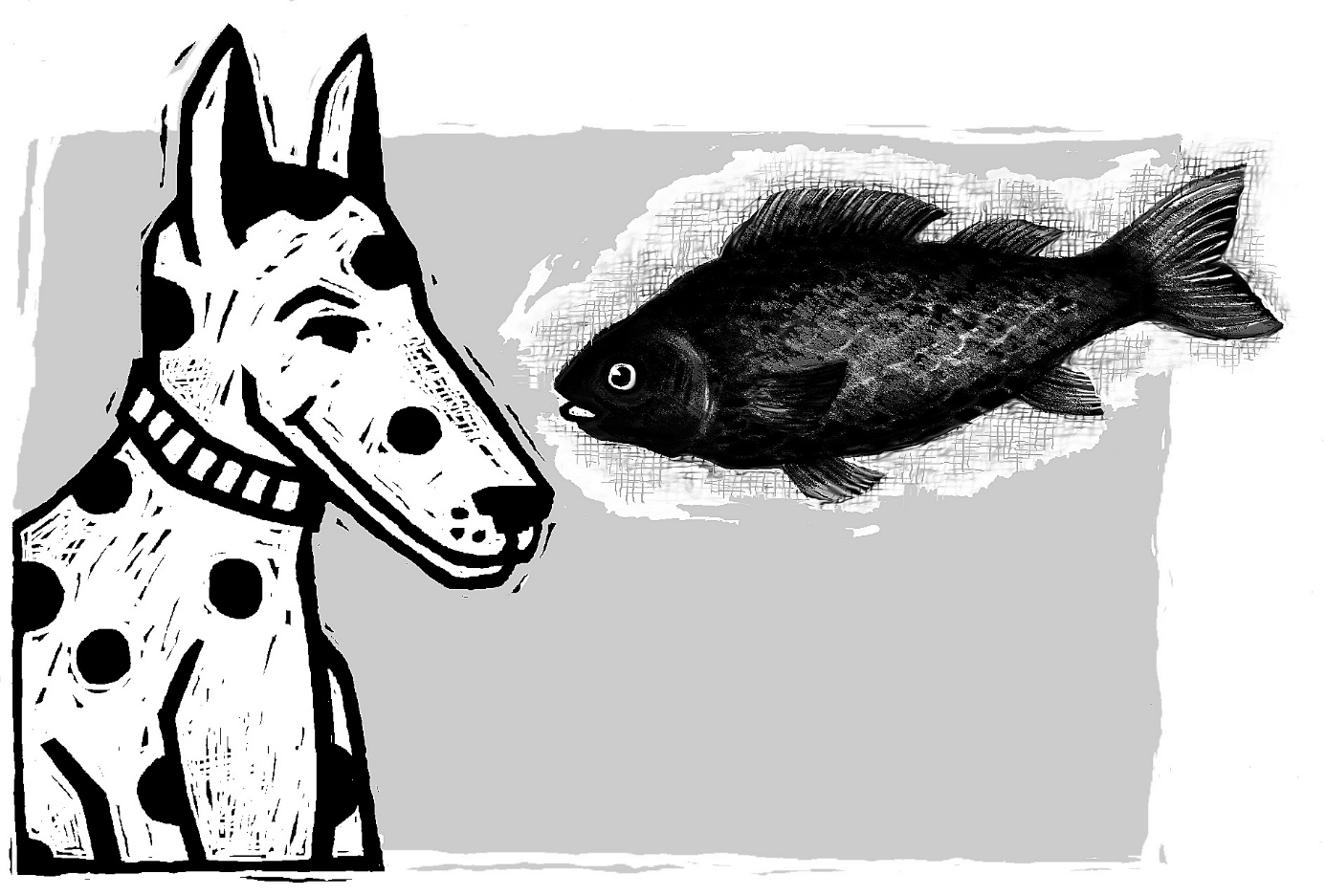 